Agriculture Studies Networks for Food Security (Agri-Net) 2022 AutumnAttachment sheet for Agri-NetInstructionHandwritten form is NOT acceptableFill in the form in EnglishIt is a MUST to fill all the YELLOW columns (Please write "N/A" if not applicable)Write years in western calendarWrite proper nouns in full without abbreviationSign all pages on the bottom of right-hand corner after printingBefore submission, check your application form using the check list at the bottom of this 	1. Personal Information	1. Information about the applicant 	2. Declaration of desired university placement	All applicants are required to specify first and second choice of Universities by reference to "University List for the Applicants".* If you wish to apply for a Doctor's program, please make sure to fill in "Supervisor of choice".In case of Master's program, please fill in if your desired university requires to choose the supervisor. Please check the list of universities for details.Name of Applicant:Signature:Page 1 		3. Educational Background	 InstructionExclude kindergarden education and nursery school education.Preparatory education for university admission is included in upper secondary education.If you attended multiple schools at the same level of education due to moving house or readmission to university,modify level column and write the schools in the separate rows.Any school years or levels skipped or repeated should be indicated in the Remarks column.End date for Higher Education should match with the date on the guraduate certificate which you submit.Academic Degree must be filled for Higher Education level. (If not obtained any degree, write "N/A")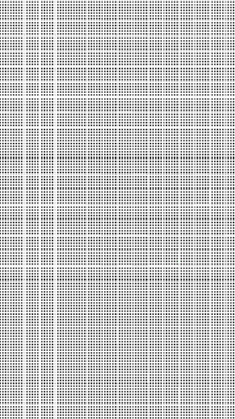 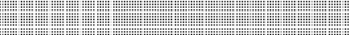 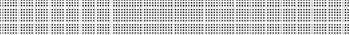 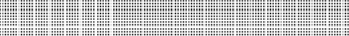 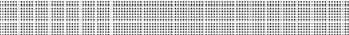 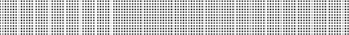 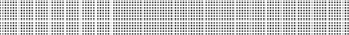 or 6,.Name of Applicant:Signature:Page 2Have you ever been awarded a scholarship for studying abroad?Are you currently applying for any scholarship(s), other than Agri-Net program? 	4. Work Experience	Provide the information of your work experience following the most recent one. The first row (most recent one) will be filled automatically if 3-1 is correctly filled.**For the type of organization, please choose from the followings:A. Private Sector	B. Ministry / Government InstitutionC. Higher Education and TVET (Technical and Vocational Education and Training) InstitutionsD. Others (non-profit organization etc.) 	  *Please refer to Category of Organization on page 5 (4. Present Organization and Nomination)otal years of full-time job experience Total years of part-time job experience:year and year andmonth monthName of Applicant:Signature:Page 3 	6． Confirmation of the nomination by the applicant's present organization	I agree to nominate this person on behalf of our organizatioName of Applicant:Signature:Page 5 	7.Check List	Please check the following BEFORE printingPlease check the following AFTER printingPlease check the following BEFORE submissionName of Applicant:Signature:page 6Family Name*ALL CAPITALFirst Name*Capita letter + lower caseMiddle Name (If any)PriorityGraduate School codeName of UniversityName of Graduate SchoolName of Course / MajorMaster/PhDSupervisor of choice*12LevelName of SchoolProvince, CountryFrom / ToFrom / ToFrom / ToPeriod of schoolingAcademic DegreeLevelFaculty / DepartmentProvince, CountryFrom / ToFrom / ToFrom / ToPeriod of schoolingAcademic DegreePrimary EducationFrom0 yearPrimary EducationTo0 monthsLower Secondary EducationFrom0 yearLower Secondary EducationTo0 monthsUpper Secondary EducationFrom0 yearUpper Secondary EducationTo0 monthsHigher EducationFrom0 yearHigher EducationTo0 monthsFrom0 yearTo0 monthsFrom0 yearTo0 monthsFrom0 yearTo0 monthsTotal Years of Education:Total Years of Education:Total Years of Education:years of schoolingyears of schoolingyears of schoolingRemarksName of scholarshipDurationFrom/To/Name of scholarshipOrganizationDepartmentPositionFrom / ToFrom / ToPeriod ofschoolingFull/PartTypeFrom122 yearToAug-227 monthsFrom0 yearTo0 monthsFrom0 yearTo0 monthsFrom0 yearTo0 monthsFrom0 yearTo0 monthsFrom0 yearTo0 monthsFrom0 yearTo0 months                                                                           5. Declaration	I, ,declare that I apply for the Agriculture Studies Networks for Food Security (Agri-Net) with a full understanding of the “General Information for Agri-Net”, especially the articles stipulated below:APPLICATIONall the information answered and provided in this application form by me, is true and accurateto the best of my knowledge and ability. My application will be cancelled if any information is proven to be false.all the information provided by me in this application form had been approved by my supervisor in my organizationan application form which is incomplete or missing any necessary document(s) will be deemed ineligibleand not considered.the selection procedure and results rest entirely with JICA. No inquiries or objections by applicants regarding the result of the selection process will be considered.OBJECTIVE OF THE PROGRAMWhen I am accepted for the program, I agreethat the objective of the program which is written in General Information. Therefore, I will participate in “Japan’s Development Experience in the Filed of Agriculture and Rural Development” course offered by JICA,that I am required to contribute to the development of my nation’s relationship with Japan after completingthe Master’s course or Doctor's course in Japan,that the objective of the program is not provision of employment in Japan upon completion of the program.Additional GUIDELINES for Agri-Net Program When I am accepted for the program, I agreeto invite my family (spouse and children only) on my own responsibilities for all expenses and necessaryprocedures after 6 months upon arrival in Japan to follow JICA’s Guidelines(regarding Aplication Form 5.1.(2)),to discontinue the program if JICA and the applicatn’s current organizations agree on any reason for such discontinuation and not to claim any cost or damage due to the said discontinuation,to consent to waive exercise of my copyright holder’s rights for documents or products that are producedduring the course of the program, against duplication and/or translation by JICA, as long as they are usedfor the purposes of the program,to approve the privacy policy and the copyright policy in the Application Form.to observe Japanese laws and ordinances (such as "Sexual Harassment")Name of Applicant: Signature:	DATE (Day / Month / Year):	/	/Page 4DateSignatureSignatureNameOfficial StampDepartment /DivisionOfficial StampPositionOfficial StampTELOfficial StampEmailOfficial StampIf required by the university, I agree that this person willleave our organization for additional six (6) months at longest as a reaserch student (this period will be additional to two years of master course or three years of doctor course).If required by the university, I agree that this person willleave our organization for additional six (6) months at longest as a reaserch student (this period will be additional to two years of master course or three years of doctor course).If required by the university, I agree that this person willleave our organization for additional six (6) months at longest as a reaserch student (this period will be additional to two years of master course or three years of doctor course).PageCheck PointApplicantJICAAllAre all the Yellow columns (MANDATORY) filled?Application FormIs the full name written as shown on the Passport?(National ID is acceptable if the applicant does not own a Passport)Application FormIs the date of birth same as on the Passport or ID?Application FormIs your age between 22 to 39? (if not, check qualified age at JICA overseas office in charge of your country)Attached SheetIs the schooling years corresponded to the years specified in University Diploma and Academic Transcript?Attached SheetIs the name of the degree same as in the "University Diploma" and "Academic Transcript"?Attached SheetIs the total schooling years over minimum academic years for Bachelor's degree? your total schooling years->Attached SheetIf the schooling years does not match with the regular academic period, is it explained in the Remarkscolumn?Attached SheetIs the applicant appying for any scholarship other than Agri-Net program?Attached SheetIs the name of organization, department, and position correctly mentioned? (No abbreviation is allowed)Attached SheetIs the working history and period correctly filled?Annex 1 Research PlanIs the research plan written with enough amount of words? (Extreme lack of words may not be accepted)Annex 1 Research PlanIs the "Title", "Introduction", "Objective" and "Conclusion", respectively followed?PageCheck PointApplicantJICAAllIs there a signature on the bottom-right corner of all pages?Application FormIs the applicant's photo attached on page 5 of the Application form?Application FormIs there official stamp/signature of current organization?Application FormIn the Declaration Form, is the signed date within the application period?AttachedSheetIs there official stamp/signature of current organization?University DiplomaIs the notary seal* affixed to University Diploma?The copied document of original one is approved only with the original notary seal affixed.*The notary seal: To officially notarize the copied document, affixed by authorized public institutions or lawyers.University DiplomaIs the name and date of birth as shown on the Passport or ID? If not, please describe the reason in the letter.University DiplomaIf not written in English, is the official English translation attached?Academic TranscriptIs the notary seal affixed to Academic Transcript for all the grades earned in the university?Academic TranscriptIs the name and date of birth as shown on the Passport or ID? If not, please describe the reason in the letter.Academic TranscriptIf not written in English, is the official English translation attached?Copy of Passport(ID)Is the copy of valid Passport (or National ID) attached?Copy of Passport(ID)If not written in English, French, Portuguese or Spanish, is the official English translation attached?(Doctor's Letter)If yes in 4-1(a) of Application Form, is the doctor's letter (written in English) attached? The letter should describe current status of the applicant's illness and has a consent for an applicant to join the program healthy.PageCheck PointApplicantJICAAllAre all attachments submitted?